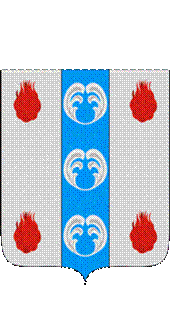 Российская ФедерацияНовгородская областьДУМА ПОДДОРСКОГО МУНИЦИПАЛЬНОГО РАЙОНАР Е Ш Е Н И Еот 10.11.2023 № 236с.ПоддорьеВ соответствии со статьей 84, 98 Лесного кодекса Российской Федерации, Федеральным законом от 31 июля 2020 года № 248-ФЗ «О государственном контроле (надзоре) и муниципальном контроле в Российской Федерации», Федеральным законом от 06.10.2003 №131-ФЗ «Об общих принципах организации местного самоуправления в Российской Федерации, методическими рекомендациями по разработке индикаторов риска государственного контроля (надзора) и муниципального контроля Министерства экономического развития Российской Федерации, Уставом Поддорского муниципального района, Дума Поддорского муниципального района РЕШИЛА:1. Внести изменения в Положение о муниципальном жилищном контроле в Поддорском муниципальном районе, утверждённое решением Думы Поддорского муниципального района от 22.09.2021 № 69: 1.1. Приложение № 1 к Положению о муниципальном жилищном контроле в Поддорском муниципальном районе «Индикаторы риска нарушения обязательных требований, используемые для определения необходимости проведения внеплановых проверок при осуществлении Администрацией Поддорского муниципального района муниципального жилищного контроля в Поддорском муниципальном районе» изложить в следующей редакции: «1. Двукратный и более рост количества обращений за квартал в сравнении с предшествующим аналогичным периодом и (или) с аналогичным периодом предшествующего календарного года, поступивших в адрес органа муниципального жилищного контроля от граждан (поступивших способом, позволяющим установить личность обратившегося гражданина) или организаций, являющихся собственниками помещений в многоквартирном доме, граждан, являющихся пользователями помещений в многоквартирном доме, информации от органов государственной власти, органов местного самоуправления, из средств массовой информации, информационно-телекоммуникационной сети «Интернет», государственных информационных систем о фактах нарушений контролируемыми лицами обязательных требований, установленных частью 1 статьи 20 Жилищного кодекса Российской Федерации».2. Опубликовать решение в муниципальной газете «Вестник Поддорского муниципального района» и разместить на официальном сайте Администрации Поддорского муниципального района в информационно-телекоммуникационной сети «Интернет» (https://admpoddore.gosuslugi.ru).Главамуниципального района                                                           Е.В.ПанинаПредседатель ДумыПоддорского муниципального района                                 Т.Н.КрутоваО внесении изменений в Положение о муниципальном жилищном контроле в Поддорском муниципальном районе